Ո Ր Ո Շ ՈՒ Մ17 փետրվարի 2020 թվականի   N 279-Ա ԱՆՀԱՏ ՁԵՌՆԱՐԿԱՏԵՐ ԱՇՈՏ ՀՈՎՀԱՆՆԻՍՅԱՆԻՆ ՈԳԵԼԻՑ ԵՎ ԱԼԿՈՀՈԼԱՅԻՆ ԽՄԻՉՔԻ ԵՎ ԾԽԱԽՈՏԻ ԱՐՏԱԴՐԱՆՔԻ ՎԱՃԱՌՔԻ ԹՈՒՅԼՏՎՈՒԹՅՈՒՆ ՏԱԼՈՒ ՄԱՍԻՆ   Ղեկավարվելով «Տեղական ինքնակառավարման մասին» ՀՀ օրենքի 18-րդ հոդվածի 1-ին մասի 18)-րդ և 19)-րդ կետերով, «Տեղական տուրքերի և վճարների մասին» ՀՀ օրենքի 3-րդ և 4-րդ գլուխների պահանջներով, հիմք ընդունելով համայնքի ավագանու 2019 թվականի դեկտեմբերի 05-ի «Կապան համայնքում տեղական տուրքերի և վճարների դրույքաչափեր սահմանելու մասին» N 107-Ն որոշման 8)-րդ կետի ա. և բ. ենթակետերի պահանջները և հաշվի առնելով ԱՁ  Աշոտ Հովհաննիսյանի ոգելից և ալկոհոլային խմիչքի և ծխախոտի արտադրանքի վաճառքի թույլտվություն ստանալու մասին	01.02.2020թ.	հայտը,	որոշում	եմ
1. Տալ թույլտվություն ԱՁ Աշոտ Հովհաննիսյանին /ՀՎՀՀ 78658342/` Կապան համայնքի Բաղաբերդի թիվ 5 շենքի մոտ  գտնվող առևտրի օբյեկտում ոգելից և ալկոհոլային խմիչքի և ծխախոտի արտադրանքի վաճառք իրականացնելու համար:2.Թույլտվությունը տալ 2020 թվականի համար ըստ եռամսյակների՝ սահմանված տուրքը վճարելուց հետո:ՀԱՄԱՅՆՔԻ ՂԵԿԱՎԱՐ                       ԳԵՎՈՐԳ ՓԱՐՍՅԱՆ 2020թ. փետրվարի  17
        ք. Կապան
ՀԱՅԱՍՏԱՆԻ ՀԱՆՐԱՊԵՏՈՒԹՅԱՆ ԿԱՊԱՆ ՀԱՄԱՅՆՔԻ ՂԵԿԱՎԱՐ
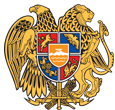 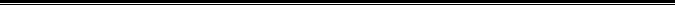 Հայաստանի Հանրապետության Սյունիքի մարզի Կապան համայնք 
ՀՀ, Սյունիքի մարզ, ք. Կապան, +374-285-42036, 060521818, kapan.syuniq@mta.gov.am